GRAIN PRICES RECEIVED BY FARMERSGRAIN PRICES RECEIVED BY FARMERSGRAIN PRICES RECEIVED BY FARMERSGRAIN PRICES RECEIVED BY FARMERSGRAIN PRICES RECEIVED BY FARMERSOMB No. 0535-0003Approval Expires: 5/31/2016Project Code: 185   QID: 050100SMetaKey: 3762OMB No. 0535-0003Approval Expires: 5/31/2016Project Code: 185   QID: 050100SMetaKey: 3762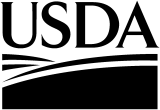 United StatesDepartment ofAgriculture 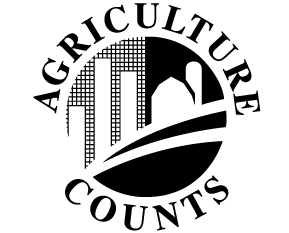 NATIONALAGRICULTURALSTATISTICSSERVICEUSDA/NASS - IowaUpper Midwest Region210 Walnut St., #833
Des Moines, IA 50309Phone: 1-800-772-0825Fax: 1-855-271-9802E-mail: NASSRFOUMR@nass.usda.govUSDA/NASS - IowaUpper Midwest Region210 Walnut St., #833
Des Moines, IA 50309Phone: 1-800-772-0825Fax: 1-855-271-9802E-mail: NASSRFOUMR@nass.usda.govUSDA/NASS - IowaUpper Midwest Region210 Walnut St., #833
Des Moines, IA 50309Phone: 1-800-772-0825Fax: 1-855-271-9802E-mail: NASSRFOUMR@nass.usda.govPlease make corrections to name, address and ZIP Code, if necessary.The information you provide will be used for statistical purposes only. In accordance with the Confidential Information Protection provisions of Title V, Subtitle A, Public Law 107–347 and other applicable Federal laws, your responses will be kept confidential and will not be disclosed in identifiable form to anyone other than employees or agents. By law, every employee and agent has taken an oath and is subject to a jail term, a fine, or both if he or she willfully discloses ANY identifiable information about you or your operation. Response is voluntary.According to the Paperwork Reduction Act of 1995, an agency may not conduct or sponsor, and a person is not required to respond to, a collection of information unless it displays a valid OMB control number. The valid OMB number is 0535-0003.  The time required to complete this information collection is estimated to average 10 minutes per response, including the time for reviewing instructions, searching existing data sources, gathering and maintaining the data needed, and completing and reviewing the collection of information.February 2016 1.	Report grains and oilseeds purchased directly from  Farmers in January 2016.	If no purchase of any commodity listed, check box .1.	Report grains and oilseeds purchased directly from  Farmers in January 2016.	If no purchase of any commodity listed, check box .1.	Report grains and oilseeds purchased directly from  Farmers in January 2016.	If no purchase of any commodity listed, check box .1.	Report grains and oilseeds purchased directly from  Farmers in January 2016.	If no purchase of any commodity listed, check box .1.	Report grains and oilseeds purchased directly from  Farmers in January 2016.	If no purchase of any commodity listed, check box .1.	Report grains and oilseeds purchased directly from  Farmers in January 2016.	If no purchase of any commodity listed, check box .1.	Report grains and oilseeds purchased directly from  Farmers in January 2016.	If no purchase of any commodity listed, check box .1.	Report grains and oilseeds purchased directly from  Farmers in January 2016.	If no purchase of any commodity listed, check box .COMMODITY(Report all varieties, grades, and qualities.)TOTAL QUANTITY PURCHASEDDry or "shrunk" basis Delivered any time prior to the end of JanuaryUNIT REPORTEDCircle oneUNIT REPORTEDCircle oneUNIT REPORTEDCircle oneUNIT REPORTEDCircle oneTOTAL VALUEGross dollars plus quality premiums minus quality discounts. 1/WHOLE DOLLARSWinter Wheat . . . . . . . . . . . . . . . 091092Bu. 1Lbs. 2Tons3Cwt.4093	$Oats . . . . . . . . . . . . . . . . . . . . . . . 231232Bu. 1Lbs. 2Tons3Cwt.4233	$Corn (Yellow and White) . . . . . . . 011012Bu.1Lbs. 2Tons3Cwt.4013	$Soybeans . . . . . . . . . . . . . . . . . . 211212Bu. 1Lbs. 2Tons3Cwt.4213	$1/  Add or deduct quality factors including-- test weight, protein content, foreign matter, damage, moisture content, and farmer delivery.DO NOT deduct check-off fees, drying, cleaning, handling, storage, grading or other marketing or service fees.  For more information go to instructions.1/  Add or deduct quality factors including-- test weight, protein content, foreign matter, damage, moisture content, and farmer delivery.DO NOT deduct check-off fees, drying, cleaning, handling, storage, grading or other marketing or service fees.  For more information go to instructions.1/  Add or deduct quality factors including-- test weight, protein content, foreign matter, damage, moisture content, and farmer delivery.DO NOT deduct check-off fees, drying, cleaning, handling, storage, grading or other marketing or service fees.  For more information go to instructions.1/  Add or deduct quality factors including-- test weight, protein content, foreign matter, damage, moisture content, and farmer delivery.DO NOT deduct check-off fees, drying, cleaning, handling, storage, grading or other marketing or service fees.  For more information go to instructions.1/  Add or deduct quality factors including-- test weight, protein content, foreign matter, damage, moisture content, and farmer delivery.DO NOT deduct check-off fees, drying, cleaning, handling, storage, grading or other marketing or service fees.  For more information go to instructions.1/  Add or deduct quality factors including-- test weight, protein content, foreign matter, damage, moisture content, and farmer delivery.DO NOT deduct check-off fees, drying, cleaning, handling, storage, grading or other marketing or service fees.  For more information go to instructions.1/  Add or deduct quality factors including-- test weight, protein content, foreign matter, damage, moisture content, and farmer delivery.DO NOT deduct check-off fees, drying, cleaning, handling, storage, grading or other marketing or service fees.  For more information go to instructions.1/  Add or deduct quality factors including-- test weight, protein content, foreign matter, damage, moisture content, and farmer delivery.DO NOT deduct check-off fees, drying, cleaning, handling, storage, grading or other marketing or service fees.  For more information go to instructions.Reported by:Reported by:Title:Title:DateDateDateOFFICE USEOFFICE USEOFFICE USEOFFICE USEOFFICE USEOFFICE USEOFFICE USEENTER ALL CODES THAT APPLYENTER ALL CODES THAT APPLYENTER ALL CODES THAT APPLYENTER ALL CODES THAT APPLYENTER ALL CODES THAT APPLYENTER ALL CODES THAT APPLYENTER ALL CODES THAT APPLYENTER ALL CODES THAT APPLYENTER ALL CODES THAT APPLYENTER ALL CODES THAT APPLYTelephone9911  (              )                  -9911  (              )                  -9911  (              )                  -9911  (              )                  -9911  (              )                  -1 Re-contact/verified2 Re-contact/ changed 3 Rounded4 Circled Units1 Re-contact/verified2 Re-contact/ changed 3 Rounded4 Circled Units1 Re-contact/verified2 Re-contact/ changed 3 Rounded4 Circled Units1 Re-contact/verified2 Re-contact/ changed 3 Rounded4 Circled Units1 Re-contact/verified2 Re-contact/ changed 3 Rounded4 Circled Units5 Changed Units6 Office Error7 Other- comment5 Changed Units6 Office Error7 Other- comment801802802802802802803803804804Fax Number  (              )                  -  (              )                  -  (              )                  -  (              )                  -  (              )                  -1 Re-contact/verified2 Re-contact/ changed 3 Rounded4 Circled Units1 Re-contact/verified2 Re-contact/ changed 3 Rounded4 Circled Units1 Re-contact/verified2 Re-contact/ changed 3 Rounded4 Circled Units1 Re-contact/verified2 Re-contact/ changed 3 Rounded4 Circled Units1 Re-contact/verified2 Re-contact/ changed 3 Rounded4 Circled Units5 Changed Units6 Office Error7 Other- comment5 Changed Units6 Office Error7 Other- comment8058068068068068068078079910		MM		DD		YY9910		MM		DD		YY9910		MM		DD		YY9910		MM		DD		YY9910		MM		DD		YY9910		MM		DD		YY9910		MM		DD		YY9910		MM		DD		YY9910		MM		DD		YY9910		MM		DD		YYDATE:	__  __	__  __	__  __DATE:	__  __	__  __	__  __DATE:	__  __	__  __	__  __DATE:	__  __	__  __	__  __DATE:	__  __	__  __	__  __DATE:	__  __	__  __	__  __DATE:	__  __	__  __	__  __DATE:	__  __	__  __	__  __DATE:	__  __	__  __	__  __DATE:	__  __	__  __	__  __ResponseResponseResponseRespondentRespondentModeModeModeModeModeEnum.Eval.Eval.ChangeOffice Use for POIDOffice Use for POIDOffice Use for POIDOffice Use for POIDOffice Use for POIDOffice Use for POIDOffice Use for POIDOffice Use for POIDOffice Use for POIDOffice Use for POID1-Comp2-R3-Inac4-Office Hold5-R – Est6-Inac – Est7-Off Hold – Est990199011-Op/Mgr2-Sp3-Acct/Bkpr4-Partner9-Oth99021-Mail			6-e-mail2-Tel			7-Fax3-Face-to-Face	8-CAPI4-CATI			19-Other5-Web1-Mail			6-e-mail2-Tel			7-Fax3-Face-to-Face	8-CAPI4-CATI			19-Other5-Web1-Mail			6-e-mail2-Tel			7-Fax3-Face-to-Face	8-CAPI4-CATI			19-Other5-Web1-Mail			6-e-mail2-Tel			7-Fax3-Face-to-Face	8-CAPI4-CATI			19-Other5-Web99039998990099009985 9989       __  __  __  -  __  __  __  -  __  __  __ 9989       __  __  __  -  __  __  __  -  __  __  __ 9989       __  __  __  -  __  __  __  -  __  __  __ 9989       __  __  __  -  __  __  __  -  __  __  __ 9989       __  __  __  -  __  __  __  -  __  __  __ 9989       __  __  __  -  __  __  __  -  __  __  __ 9989       __  __  __  -  __  __  __  -  __  __  __ 9989       __  __  __  -  __  __  __  -  __  __  __ 9989       __  __  __  -  __  __  __  -  __  __  __ 9989       __  __  __  -  __  __  __  -  __  __  __1-Comp2-R3-Inac4-Office Hold5-R – Est6-Inac – Est7-Off Hold – Est990199011-Op/Mgr2-Sp3-Acct/Bkpr4-Partner9-Oth99021-Mail			6-e-mail2-Tel			7-Fax3-Face-to-Face	8-CAPI4-CATI			19-Other5-Web1-Mail			6-e-mail2-Tel			7-Fax3-Face-to-Face	8-CAPI4-CATI			19-Other5-Web1-Mail			6-e-mail2-Tel			7-Fax3-Face-to-Face	8-CAPI4-CATI			19-Other5-Web1-Mail			6-e-mail2-Tel			7-Fax3-Face-to-Face	8-CAPI4-CATI			19-Other5-Web99039998990099009985R UnitR UnitOptional UseOptional UseOptional UseOptional UseOptional UseOptional UseOptional UseOptional Use1-Comp2-R3-Inac4-Office Hold5-R – Est6-Inac – Est7-Off Hold – Est990199011-Op/Mgr2-Sp3-Acct/Bkpr4-Partner9-Oth99021-Mail			6-e-mail2-Tel			7-Fax3-Face-to-Face	8-CAPI4-CATI			19-Other5-Web1-Mail			6-e-mail2-Tel			7-Fax3-Face-to-Face	8-CAPI4-CATI			19-Other5-Web1-Mail			6-e-mail2-Tel			7-Fax3-Face-to-Face	8-CAPI4-CATI			19-Other5-Web1-Mail			6-e-mail2-Tel			7-Fax3-Face-to-Face	8-CAPI4-CATI			19-Other5-Web990399989900990099859921992199079907990899089908990699069916S/E NameS/E NameS/E NameS/E NameS/E NameS/E NameS/E NameS/E NameS/E NameS/E NameComments:      